DECISION 603(adopted at the tenth Plenary Meeting)Renewal of the mandate of the External Auditor (Corte dei Conti)
for a period of two yearsThe Council,having examinedDocument C17/58,consideringResolution 94 (Rev. Busan, 2014), Decision 566 and Decision 586,taking into accountArticle 28 of the Financial Regulations,decidesto renew the mandate of the External Auditor (Corte dei Conti) of the ITU for a period of two years for auditing its 2018 and 2019 financial statements,instructs the Secretary-Generalto bring this Decision to the notice of the President of the Italian supreme audit institution (Corte dei Conti).Council 2017
Geneva, 15 May – 25 May 2017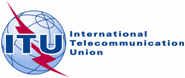 Document C17/139-E26 May 2017Original: English